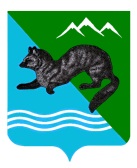 РАСПОРЯЖЕНИЕАДМИНИСТРАЦИИ  СОБОЛЕВСКОГО  МУНИЦИПАЛЬНОГО  РАЙОНА КАМЧАТСКОГО  КРАЯ  27 апреля 2021                           с. Соболево                                      № 241-рО проведении межведомственной акции «Мы – за здоровый образ жизни!» В целях профилактики  употребления несовершеннолетними алкоголя, табака, наркотических и токсических веществ, никотиносодержащей продукции, безалкогольных тонизирующих напитков и других психоактивных веществ          1. В период с 27 апреля по 04 июня 2021 провести межведомственную профилактическую акцию на территории Соболевского района «Мы – за здоровый образ жизни!» (далее – акция). 2. Общее руководство проведением акции возложить на заместителя председателя комиссии по делам несовершеннолетних и защите их прав.3.Для осуществления координации в период проведения акции создать рабочую группу с участием представителей органов и учреждений системы образования, здравоохранения, социальной защиты населения, по делам молодежи, культуры, спорта, по согласованию с сотрудниками территориальных органов УМВД России по Камчатскому краю, депутатами представительных органов муниципальных образований, общественными организациями, волонтерами согласно приложению 1. 4. Утвердить План  мероприятий органов и учреждений системы профилактики, направленных на организацию и проведение на территории Соболевского района межведомственной акции «Мы - за здоровый образ жизни!» согласно  приложению 2.5. Утвердить список торговых организаций для распространения стикеров о запрете продажи несовершеннолетним запрещенной продукции, согласно приложению 3.   6. Руководителям органов и учреждений системы профилактики безнадзорности и правонарушений несовершеннолетних предоставить информацию о результатах проведения акции и отчет по прилагаемой форме согласно приложению 4  в комиссию по делам несовершеннолетних и защите их прав Соболевского муниципального района в бумажном или электронном варианте в срок до                  8 июня   2021 года. 7. Все мероприятия акции проводить при условии соблюдения требований и норм санитарных правил, установленных в период коронавирусной инфекции (COVID-19), при необходимости с применением дистанционных технологий.         8.Управлению делами администрации Соболевского муниципального района направить настоящее распоряжение для опубликования в районной газете «Соболевский вестник» и разместить на официальном сайте Соболевского муниципального района в информационно-телекоммуникационной сети Интернет.        9.Настоящее распоряжение вступает в силу после его официального опубликования (обнародования). Глава Соболевского муниципального района                                  В.И.Куркин                                                                             Приложение 1                                                                                                             к распоряжению  администрации                                                                                                                     Соболевского муниципального района                                                                                           от  27.04 .2021 №241-р Состав рабочей группыпо проведению акции «Мы – за здоровый образ жизни!»Куркина Нина Николаевна           – руководитель управления образования и                                                              молодежной политики, заместитель                                                                                    председателя КДН и ЗП;Оганесян Виталий Эдуардович     -  консультант отдела по образовательным                                                                          вопросам, молодежной политики и спорту                                                              управления образования и молодежной                                                                          политики; муниципальный координатор                                                               волонтерских движений (член КДН и ЗП);Ларина Ольга Гавриловна              - заведующая отделением социального                                                                           обслуживания (член   КДН и ЗП);Сысоева Ольга Геннадьевна          - начальник  отдела по социальному                                                                                                                                                                                                                                                                                                                                                развитию, труду и культуре                                                             администрации СМР;Асеева Ирина Николаевна              -  директор МОКУ «Соболевская средняя                                                                              школа» (член КДН и ЗП);Асылова Светлана Валерьевна       - психолог МОКУ «Соболевская средняя                                                                              школа» (член КДН и ЗП);Гурьянова Екатерина Владимировна – директор МКУК КДЦ «Родник»                                                                   (член КДН и ЗП);Телегина Ирина Алексеевна           - главный врач ГБУЗ КК «Соболевская                                                               районная больница (член КДН и ЗП);Смолин  Владимир Владимирович      -   начальник ОП № 12  Усть –                                                                 Большерецкого МО МВД России                                                                (по  согласованию);Корнилова Ирина Алексеевна        - инспектор ПДН ОП №12 Усть-                                                                Большерецкого МО МВД                                                                                       России (член КДН и ЗП);Игнатович Андрей  Александрович        – депутат  Думы Соболевского                                                                                                                 муниципального района,                                                                        заместитель главы Соболевского                                                                        сельского СП(по согласованию);Третьякова Светлана Викторовна –     Глава Устьевого сельского поселения                                                                  Председатель Думы Соболевского МР                                                                    ( по согласованию)Овчаренко Галина Николаевна    -   Глава Крутогоровского сельского                                                                               поселения (по согласованию).                                                                             Приложение 2                                                                                                              к распоряжению  администрации                                                                                                                      Соболевского муниципального района                                                                                        от    27.04.2021№241-р План мероприятий органов и учреждений системы профилактики, направленных на организацию и проведение на территории района межведомственной акции «Мы – за здоровый образ жизни!»                                                                         Приложение 3                                                                                                           к распоряжению  администрации                                                                                                                 Соболевского муниципального района                                                                                     от 27.04.2021 № 241-рСПИСОКторговых организаций в Соболевском муниципальном районе для распространения стикеров о запрете продажи несовершеннолетним алкогольной, табачной, никотинсодержащей продукции, кальянов и устройств для потребления никотинсодержащей продукции, электронных систем доставки никотина, жидкостей для электронных систем доставки никотина, безалкогольных тонизирующих напитков, товаров для личных и бытовых нужд граждан, содержащих сжиженный углеводородный газ.                                                                         Приложение 4                                                                                                           к распоряжению  администрации                                                                                                                   Соболевского муниципального района                                                                                        от 27.04.2021 № 241-рОТЧЕТ*_________________________________________________________субъекта профилактикио результатах проведения межведомственной профилактическойакции «Мы – за здоровый образ жизни!» Раздел 1. Сведения об участии в акцииРаздел 2. Сведения о проведенных мероприятияхРаздел 3. Сведения о количестве проверок и выявленных правонарушениях            *К отчету прилагается текстовой вариант с информацией о проведенных мероприятиях, примерами по выявленным нарушениям и принятым мерам, проблемным вопросам, связанным с организацией профилактики безнадзорности и правонарушений несовершеннолетних.Руководителям органов и учреждений системы профилактики безнадзорности и правонарушений несовершеннолетних	                                                       ФИО                       подпись                                                   №п/пМероприятияСрокиОтветственные1.Довести план мероприятий по организации и проведению с                     27 апреля  по 04 июня 2021 акции до органов системы профилактики безнадзорности и правонарушений несовершеннолетних с 27 апреля  по                 30 апреля 2021г. Заместитель председателя КДН и ЗП Куркина Н.Н.2.Организовать работу «телефонов горячей линии в рамках акции» в образовательных организацияхвесь период проведения акции Руководители образовательных организаций3.Освещение хода акции через сеть интернет, приложение WhatsApp и соцсетивесь период проведения акциисоветник администрации по СМИ 4.Проведение профилактических рейдов в рамках реализации Закона Камчатского края от 26.05.2009 № 264 «О мерах по предупреждению причинения вреда здоровью детей, их физическому, интеллектуальному, психическому, духовному и нравственному развитию в Камчатском крае»весь период проведения акцииСмолин В.В., начальник ОП № 12  Усть –                                                                Большерецкого МО МВД России (по согласованию)5.Проведение рейдовых мероприятий по выявлению и документированию фактов реализации несовершеннолетними: алкогольной, табачной, никотинсодержащей продукции, кальянов и устройств для потребления никотинсодержащией продукции; безалкогольных тонизирующих напитков; товаров для личных и бытовых нужд граждан, содержащих сжиженный углеводородный газ.  весь период проведения акцииСмолин В.В., начальник ОП № 12  Усть –                                                                Большерецкого МО МВД России(по согласованию); 6.Проведение в образовательных организациях, организациях социальной защиты населения, других организациях информационной работы с несовершеннолетними по формированию негативного отношения к употреблению алкогольной, табачной и другой, запрещенной к употреблению несовершеннолетними, продукции.  весь период проведения акции Управление образования и молодежной политики администрации СМР; руководители образовательных организаций, руководители учреждений культуры;  отдел по социальному развитию, труду и культуре администрации СМР; КДН и ЗП Соболевского МР; 7.Проведение в образовательных организациях с привлечением медицинских работников разъяснительной работы о последствиях употребления алкогольной, табачной, никотинсодержащей продукции, наркотических и токсических веществ безалкогольных тонизирующих напитков С 28 апреля по    28 мая 2021г.ГБУЗ КК «Соболевская районная больница»;Руководители образовательных организаций8.Проведение спортивных и культурных мероприятий связанных с популяризацией здорового образа жизни, по формированию негативного отношения к употреблению алкогольной, табачной и другой, запрещенной к употреблению несовершеннолетними, продукции  ( с соблюдением требований и норм новых санитарных правил). весь период проведения акцииМКУК «КДЦ «Родник», МКУК «Библиотека с.Соболево», МКУК КДЦ «Прибой», отдел по социальному развитию, труду и культуре, Управление образования и молодежной политики. 9.Освещение в СМИ информации об организациях, оказывающих психологическую и другие виды социальной, медицинской помощи, в том числе о едином общероссийском номере телефона  доверия (8-800-2000-122)весь период проведения акцииЗаместитель председателя КДН и ЗП Соболевского МР Куркина Н.Н.                                                          10.Утвердить список торговых точек в Соболевском районе с целью распространения стикеров о запрете продажи несовершеннолетним алкогольной, табачной, никотинсодержащей продукции, кальянов и устройств для потребления никотинсодержащей продукции, электронных систем доставки никотина, жидкостей для электронных систем доставки никотина, безалкогольных тонизирующих напитков, товаров для личных и бытовых нужд граждан, содержащих сжиженный углеводородный газ. До 30 апреля 2021г.Заместитель председателя КДН и ЗП Соболевского МР; ОП № 12  Усть –                                                                Большерецкого МО МВД России; Отдел по социальному развитию, труду и культуре, волонтерские отряды                                                            11.Предоставление обобщенной аналитической информации по итогам проведения акции в Краевую комиссию по делам несовершеннолетних и защите их прав при Правительстве Камчатского края до 11 июня 2021Заместитель председателя КДН и ЗП Соболевского МР Куркина Н.Н.                                                          12.Освещение итогов акции в районной газете «Соболевский вестник»до 11 июня 2021Заместитель председателя КДН и ЗП Соболевского МР Куркина Н.Н.                                                          № п/пАдрес (с указанием села)Тип организации Собственник1.Соболевский район, с.Соболево, ул. Советская, 19Магазин «Авангард»ИП Гусейнов Э.В. 2.Соболевский район, с.Соболево, ул. Советская, 17Магазин «Престиж»Бабенко В.С.3.Соболевский район, с.Соболево, ул. Пионерская, 5Магазин «Островок»ИП Горобчук И.В.4.Соболевский район, с.Соболево, ул. Комсомольская, 23Магазин «Камчатзападстрой»Греков А.Л. 5.Соболевский район, с.Соболево, ул. Набережная, 50Магазин «Совхозный»Андреева Л.К.6.Соболевский район, с.Соболево, ул. Советская, 28Магазин «БОГЕРА»Андреева Л.К.7.Соболевский район, с.Устьевое, ул. Октябрьская, 11Магазин «Регион»Пашаев И.А.8.Соболевский район, с.Устьевое, ул. Октябрьская, 17/1Магазин «Народный»Гусейнов Э.В.9.Соболевский район, с.Устьевое, ул. Речная, 19Магазин «Капелька»Пузынин В.А. 10.Соболевский район, п.Крутогоровский, ул. Заводская, 13Магазин ИП Кнаус М. И. ПоказательПоказательКол-во Общее количество участников, представителей органов и организаций, всегоОбщее количество участников, представителей органов и организаций, всего1в том числеКДН и ЗП2в том числеобразования3в том числездравоохранения4в том числесоциальной защиты населения 5в том числепо делам молодежи6в том числекультуры7в том числеспорта8в том числетерриториальных ОВД9в том числетерриториальных подразделений СУ СК10в том числетерриториальных подразделений УФСИН (УИИ)11в том числедепутатов представительных органов МО12в том числедепутаты ЗС Камчатского края13в том числеобщественных организаций14в том числеволонтеров15в том числедругих организаций16Количество организаций, принявших участие в проведении акции, всегоКоличество организаций, принявших участие в проведении акции, всего17в том числеобразования18в том числездравоохранения19в том числесоциальной защиты населения 20в том числепо делам молодежи21в том числекультуры22в том числеспорта23в том числетерриториальных ОВД24в том числетерриториальных подразделений СУ СК25в том числетерриториальных подразделений УФСИН (УИИ)26в том числеобщественных организаций27в том числеволонтерских организаций28в том числедругих организаций29Общее количество несовершеннолетних, охваченных мероприятиями, всегоОбщее количество несовершеннолетних, охваченных мероприятиями, всего30в том числеобучающихся в общеобразовательных организациях31в том числеобучающихся в профессиональных образовательных организациях32в том числеобучающихся в образовательных организациях высшего образования33в том числеобучающихся в организациях дополнительного образования34в том числев организациях социальной защиты населения35в том числев организациях для детей-сирот и детей, оставшихся без попечения родителей 36в организациях культуры37в организациях спорта38Общее количество несовершеннолетних, охваченных мероприятиями, состоящих на различных видах учета, всегоОбщее количество несовершеннолетних, охваченных мероприятиями, состоящих на различных видах учета, всего39в том числесостоящих на учете в ОВД40в том числесостоящих на учете в УИИ41в том числесостоящих на внутришкольном учете42в том числесостоящих на учете в организациях социальной защиты населения43в том числев отношении которых реализуется межведомственные планы (программы) индивидуальной профилактической работы 44Общее количество родителей (лиц, их замещающих), охваченных мероприятиями, всегоОбщее количество родителей (лиц, их замещающих), охваченных мероприятиями, всего45в том числев отношении которых реализуется межведомственные планы (программы) индивидуальной профилактической работы46ПоказательПоказательКол-во Проведено мероприятий, всегоПроведено мероприятий, всего1из нихпо популяризация здорового образа жизни2из нихо медицинских последствиях употребления алкогольной, табачной и др. продукции3из нихо правовых последствиях употребления несовершеннолетними алкогольной, табачной и др. продукции4по информированию об организациях, оказывающих психологическую и другие виды социальной, медицинской помощи, в том числе о едином общероссийском номере детского телефона доверия (8-800-2000-122)5по информированию торговых организаций и распространению в стикеров о запрете продажи несовершеннолетним алкогольной, табачной и др. продукции6Количество торговых точек, где размещены стикерыКоличество торговых точек, где размещены стикеры7Количество рейдов в рамках реализации Закона Камчатского края от 26.05.2009 № 264Количество рейдов в рамках реализации Закона Камчатского края от 26.05.2009 № 2648Количество выступлений и публикаций в СМИКоличество выступлений и публикаций в СМИ9Количество публикаций в социальных сетях информационно-телекоммуникационной сети «Интернет»Количество публикаций в социальных сетях информационно-телекоммуникационной сети «Интернет»10ПоказательПоказательКол-во Проверено торговых объектовПроверено торговых объектов1Проверено мест концентрации несовершеннолетнихПроверено мест концентрации несовершеннолетних2Проверено заброшенных зданийПроверено заброшенных зданий3Проверено открытых подваловПроверено открытых подвалов4Направлено информаций по выявленным нарушениям (дополнительно в письменной форме отразить куда и о чем информация)Направлено информаций по выявленным нарушениям (дополнительно в письменной форме отразить куда и о чем информация)5Выявлено административных правонарушений, всего:Выявлено административных правонарушений, всего:6из нихст. 5.35, за нарушение ФЗ-2647из нихст. 6.8 КоАП РФ8из нихч. 1 ст. 6.9 КоАП РФ9из нихч. 1 ст. 6.10 КоАП РФ10из нихч. 2 ст. 6.10 КоАП РФ11из нихст. 6.13 КоАП РФ12из нихч. 1 ст. 6.23 КоАП РФ13из нихч. 2 ст. 6.23 КоАП РФ14из нихч. 1 ст. 6.24 КоАП РФ15из нихч. 2 ст. 6.24 КоАП РФ16из нихст. 14.12 КоАП РФ17из нихч. 2.1 ст.14.16 КоАП РФ, на граждан18из нихч. 2.1 ст.14.16 КоАП РФ, на должностных лиц19из нихч. 2.1 ст.14.16 КоАП РФ, на юридических лиц20из нихч. 3 ст.14.53 КоАП РФ, на граждан21из нихч. 3 ст.14.53 КоАП РФ, на должностных лиц22из нихч. 3 ст.14.53 КоАП РФ на юридических лиц23из нихч. 1 ст. 20.20 КоАП РФ24из нихч. 2 ст. 20.20 КоАП РФ25из нихст. 20.21 КоАП РФ26из нихст. 20.22 КоАП РФ27из нихч. 1 ст. 7.8 Закона Камчатского края № 20928из нихч. 2 ст. 7.8 Закона Камчатского края № 20929из нихст. 7.10 Закона Камчатского края № 209, на граждан30из нихст. 7.10 Закона Камчатского края № 209, на должностных лиц31из нихст. 7.10 Закона Камчатского края № 209 на лиц, осуществляющих деятельность без образования юридического лица32из нихст. 7.10 Закона Камчатского края № 209 на юридических лиц   33